PLAN DE TRABAJO ETAPA VSEXTO BÁSICOEDUCACION FÍSICA Y SALUDProfesor Patricio Martínez BritoINSTRUCCIONES GENERALES:Cada actividad propone una organización de tiempo de 40 a 50 minutos. Esta etapa dura tres semanas y debes realizar una actividad a la semana.Las actividades propuestas tendrán material de apoyo audiovisual.Lee las instrucciones de cada actividad, las puedes realizar en tu cuaderno o de forma digital. Una vez terminadas todas las actividades debes enviar el registro a través de fotografías o a través de Word al correo del profesor. Debes completar la autoevaluación de manera honesta, crítica y sinceramente.Profesor a cargo Patricio Martínez BritoHorario de consulta:lunes a viernes de 08:30 a 17:00.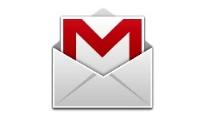 Vía de consulta y envío de trabajos: patriciomartinezpeumayen@gmail.comFechas importantes de la etapa 5 de educación a distanciaInicio: lunes 6 de julioTermino y ultimo día de recepción de trabajos: viernes 24 de julio ActividadesA continuación encontrarás las tres fases  de este trabajo, las cuales deben ser desarrolladas una fase por semana.El envío de este trabajo se realiza al correo del profesor Patricio Martínez, este trabajo lo puedes realizar en tu cuaderno de educación física o también si prefieres lo puedes realizar en este mismo documento y enviarlo como un archivo de Word. A medida que vayan avanzando las semanas serán subidos al canal de youtube de nuestro colegio pequeños videos informativos que te guiaran y orientaran en la realización de estas actividades. Guía número 1 “Cualidades físicas”Sexto BásicoEducación física y saludSemana 1Nombre:__________________________________Curso:________Fecha:___/___/____INSTRUCCIONES:Los alumnos deberán realizar la “guía numero 1 cualidades físicas” y enviarla de manera digital al correo del profesor.El tiempo promedio destinado a la realización de esta guía va desde los 40 a 50 minutosDeben seguir las indicaciones de cada actividad expuesta en la guía.Esta guía se puede trabajar en este mismo formato o transcribirla al cuaderno de educación física.Deberá ser enviada dentro del plazo previamente estipulado.Dudas o consultas patriciomartinezpeumayen@gmail.comÍtem 1Lee atentamente este texto y completa la tabla de definiciones.“Las cualidades físicas básicas de una persona son un conjunto de aptitudes que hacen posible la realización de una actividad física y son los principales componentes de la condición física. Son primordiales para un adecuado rendimiento motriz y deportivo. 1-Fuerza: Es la capacidad de generar una tensión o una contracción muscular suficiente para superar una carga externa. Ejemplo: empujar un auto.2-Resistencia: La capacidad psicofísica de una persona para soportar la fatiga ante un ejercicio de cierta intensidad y/o duración, así como recuperarse luego de este. Ejemplo: Correr 30 minutos por la arena.3-Flexibilidad: Es aquella capacidad física que permite realizar movimientos con la máxima amplitud en determinadas articulaciones, depende de la movilidad articular y de la elasticidad muscular (que es la capacidad de un musculo de estirarse y luego recuperar su posición inicial). Ejemplo: tocarse la frente con el pie.4-Velocidad: Es la capacidad de realizar acciones motrices en el mínimo tiempo posible, y requiere un buen desarrollo de la fuerza explosiva. Ejemplo: Correr para llegar a la hora al colegio.5-Coordinacion: Capacidad para realizar eficientemente los movimientos, de manera precisa, rápida y ordenada. Ejemplo: Realizar un baile con el curso en la fiesta de la chilenidad.1-  Con tus propias palabras define los cinco conceptos anteriormente descritos y nombra una actividad que no sea el ejemplo de la definición en donde se presenten de manera principal. Te puedes ayudar con el ejemplo aquí expuesto con letras rojas.Ítem 2En la columna del lado izquierdo encontrarás actividades deportivas y de la vida cotidiana. En la columna del lado derecho deberás anotar que cualidad física predomina en cada una de estas actividades. (Velocidad, fuerza, flexibilidad, coordinación o resistencia).Para guiarte mira el ejemplo que está escrito con letras de color rojo.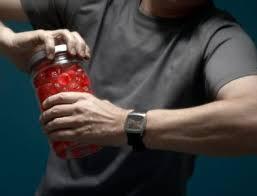 Abrir un frasco    Fuerza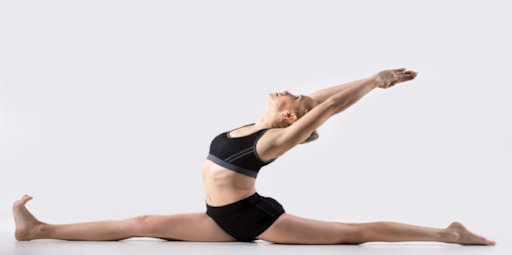   1.- Elongar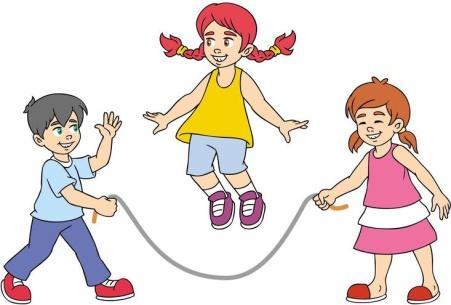   2.- Saltar la cuerda 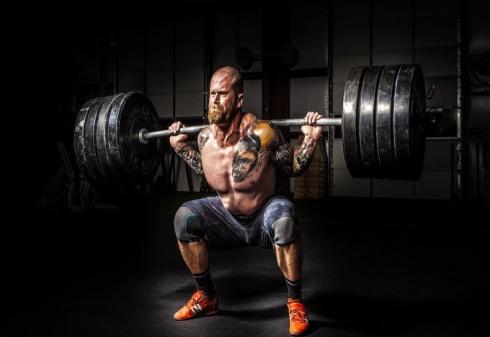 3.- Levantamiento de pesas 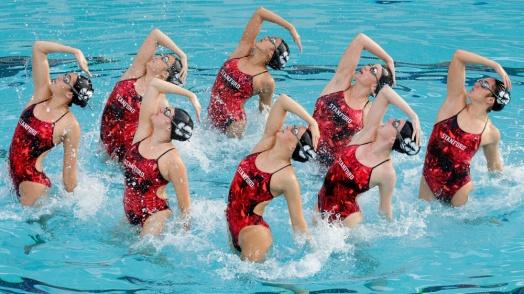 4.- Nado sincronizado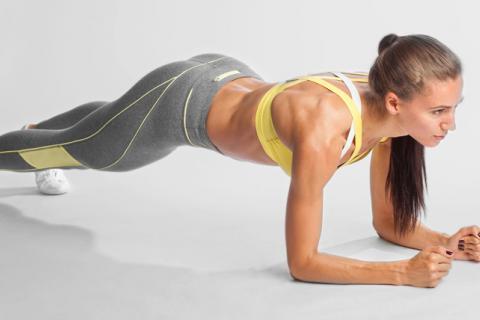 5.- Mantener posición de plancha durante 2 minutos 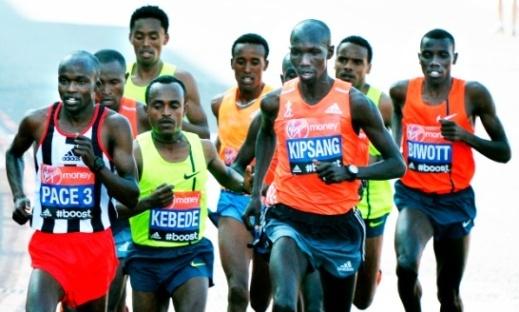 6.- Correr una maratón 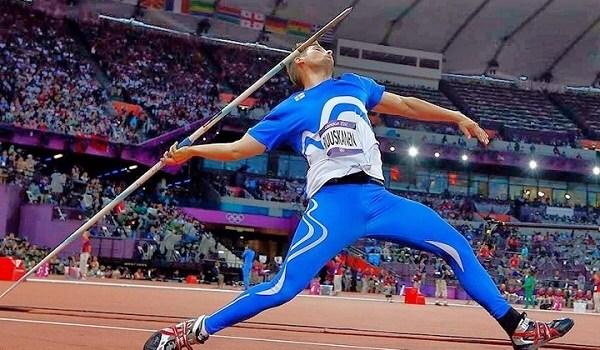 7.- Lanzamiento de la jabalina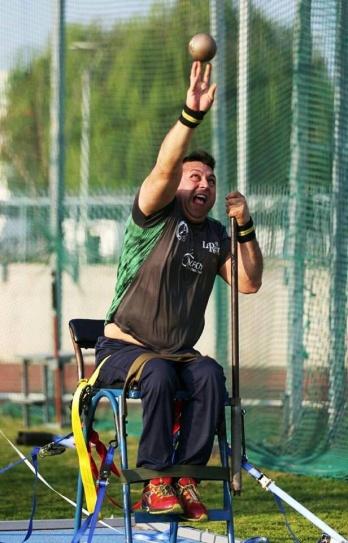 8.- Lanzar la bala lo más lejos posible 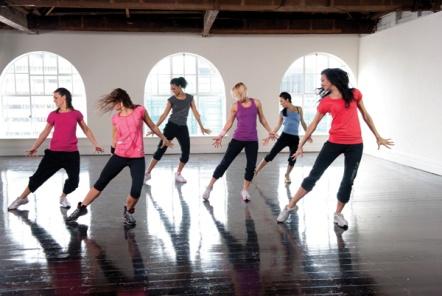 9.- Bailar, realizar una coreografía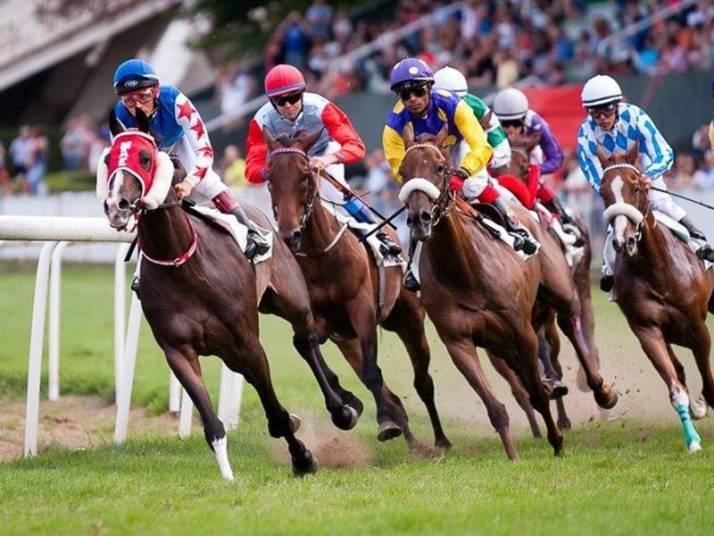 10.- Carrera de caballos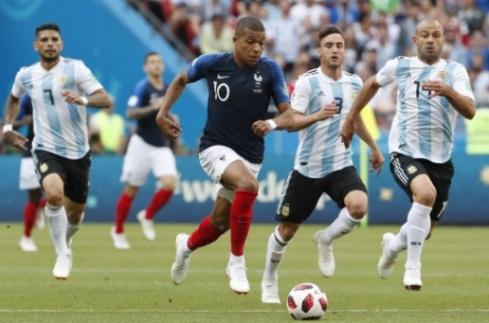 11.- Correr sin que me logren atrapar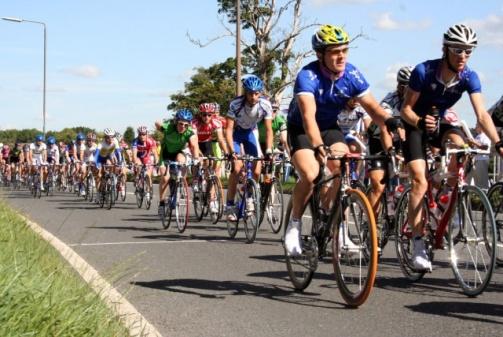 12.- Recorrer 200 kilómetros en bicicleta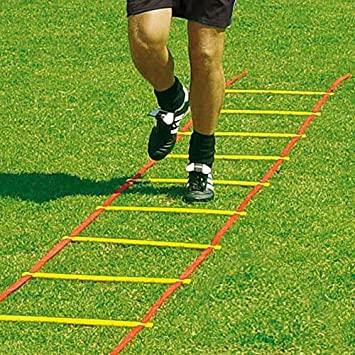 13.- Realizar skipping o trotar sin tocar las líneas amarillas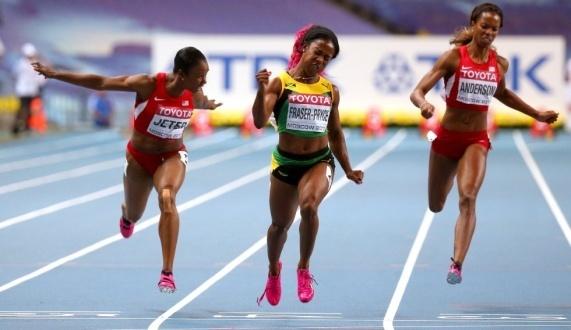 14.-  Correr 100 metros en 9 segundos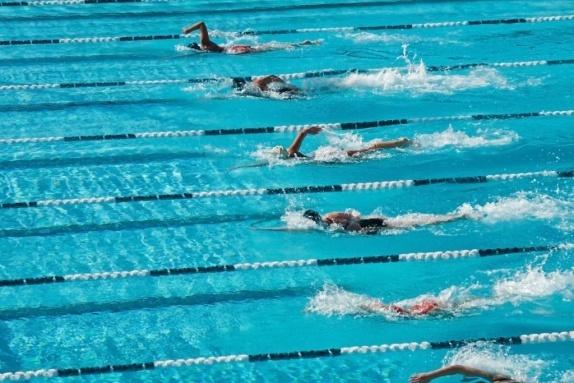 15.- Nadar 1500 metros 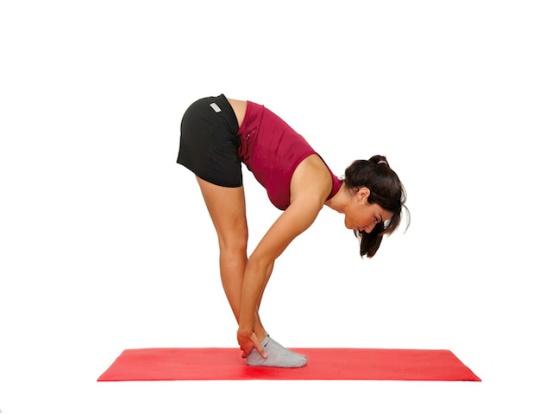 16.- Tocarse los tobillossin flectar las rodillas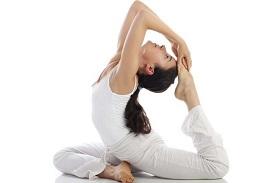 17.- Tocarse la frente con el pieÍtem 3 En la siguiente tabla anota dos cualidades físicas que se presenten en la vida cotidiana, no deportivas. Puedes guiarte con el ejemplo que está escrito con letras rojas.Semana 2: Tabla de realización de los ejercicios La rutina de ejercicios mostrada en el video“cualidades físicas y como desarrollarlas” debe ser realizada 3 veces en la semana.En esta tabla debes anotar los ejercicios que realizaste durante la segunda semana.Marca con una x. Semana 3: Creación de una rutina de ejerciciosDespués de haber realizado los ejercicios la semana anterior, en esta tabla debes crear una rutina con 6 ejercicios, 3 dirigidos a una cualidad física y 3 dirigidos a otra cualidad física. (Velocidad, resistencia, flexibilidad, fuerza, coordinación). Puedes utilizar ejercicios que hayas hecho la semana anterior o también apoyarte del link que está más abajo. *Abajo se adjuntan un link que te podrán ayudar a crear tu rutina de ejercicios*Cualidades físicas a trabajar………………………………………….https://www.youtube.com/watch?v=_uJBvt1WuhwAUTOEVALUACIÓNEducación física y saludEje: vida activa y saludableSexto básico Nombre:                                                   Curso:                                           Fecha:La autoevaluación es un elemento clave en el proceso de evaluación.Autoevaluarse es la capacidad del alumno para juzgar sus logros respecto a una tarea determinada: significa describir cómo lo logró, cuándo, cómo sitúa el propio trabajo respecto al de los demás, y qué puede hacer para mejorar.La autoevaluación no es sólo una parte del proceso de evaluación sino un elemento que permite producir aprendizajes.Debe ser enseñada y practicada para que los estudiantes puedan llegar a ser sus propios evaluadores.Actividad: Completar la pauta de autoevaluaciónInstrucciones: Revisa tu trabajo y los criterios a continuación.Marca con una X la opción que más se acerca a tu realidad durante el proceso de aprendizaje. (puedes utilizar este mismo archivo)Si prefieres hacerlo de forma física y no cuentas con el medio de impresión, puedes adjuntar la fotografía con tu nombre, número de criterio y opción marcada. La etapa 5 de educación a distancia consta de tres evaluaciones sumativas, la primera, una autoevaluación (30%), la segunda la metacognición (30%) y la tercera la pauta de evaluación (40%). Las tres forman el 100% de tu nota.Cuando termines envía el archivo o una foto de tu autoevaluación y la metacognición a patriciomartinezpeumayen@gmail.com, indicando tu nombre y curso.Antes de comenzar, recuerda:Lo más valioso que tenemos los seres humanos, es la capacidad de ser mejores. Ahora, evalúa valorando sincera y honestamente tu desempeño en esta actividad. Agrega un comentario sobre esta guía o bien expresa algún tema relacionado a los objetivos de aprendizaje abordados en ella. Respuesta: EVALUACIÓN UNIVERSAL: METACOGNICIÓNEducación física y saludSexto básico Nombre: ________________________________________ Fecha: ___/____/____La metacognición es el proceso por el cual cada estudiante se hace consciente de su propio aprendizaje, identifica habilidades, limitaciones, herramientas, conocimientos previos, conocimientos nuevos, progresos y su aplicación práctica para hacer frente a las distintas situaciones que se le presentan en la vida.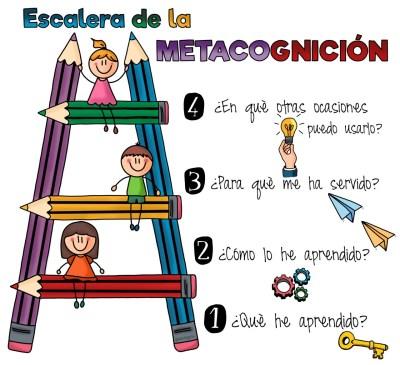 Para desencadenar la metacognición es importante aplicar estrategias de autoconocimiento, que permitan al alumno conocerse mejor a sí mismo, tener clara la tarea y los objetivos, ser capaces de planificarla, hacer un seguimiento de la misma y llevar a cabo una autoevaluación.Reflexionar sobre su forma de pensar aporta al alumno información interesante que le ayudará en un futuro a controlar su proceso de pensamiento y transformarlo, para lograr un aprendizaje más consciente y más eficaz. Actividad:Recuerda cómo realizaste las actividades y contesta las siguientes preguntas de la manera más fundamentada que puedas.1. ¿Qué aprendí mientras hice las guías? ________________________________________________________________________________________________________________________________________________________________________________________________________________________2. ¿Cómo lo aprendí? ________________________________________________________________________________________________________________________________________________________________________________________________________________________3. ¿Para qué podría servirme lo que aprendí? ________________________________________________________________________________________________________________________________________________________________________________________________________________________	(USO EXCLUSIVO DEL PROFESOR)EVALUACIÓN UNIVERSAL: METACOGNICIÓNEDUCACIÓN FÍSICA Y SALUDSEXTO BÁSICO Nombre: __________________________________________ Fecha: ___/____/____(USO EXCLUSIVO DEL PROFESOR)PAUTA DE EVALUACIÓN Educación física y saludEje: vida activa y saludableSexto básicoNombre:                                                        Curso:                                 Fecha:EjeVida activa y saludable.Objetivo del aprendizajeO.A.6Ejecutar actividades físicas de intensidad moderada a vigorosa que desarrollen la condición física por medio de la práctica de ejercicios de resistencia cardiovascular, fuerza, flexibilidad, velocidad y coordinación estableciendo metas de superación personal.HabilidadesConocer, aplicar, analizar, crear y evaluar. Indicador de logro-Reconocen y definen las distintas cualidades físicas.-Diferencian que cualidad física predomina en cada actividad deportiva o cotidiana.- Ejecutan ejercicios físicos desarrollando cada una de las cualidades.-Crean una rutina de ejercicios específicos para una cualidad. SEMANA 1Objetivo de aprendizaje: Reconocer los distintos tipos de cualidades físicas, sus componentes y conocer en que actividades deportivas o cotidianas están más presentes.Actividad: Desarrollo de la guía número 1 “Cualidades físicas”Video de apoyo: En el canal de youtube de nuestro colegio encontrarás el video “desarrollo de las cualidades físicas” que te ayudara a entender mejor que son y cómo funcionan.SEMANA 2Objetivo de aprendizaje: Desarrollar a  través de la practica de ejercicios las cinco cualidades físicas vistas anteriormente de manera teórica.Actividad: Realizar rutina de ejercicios tres veces en la semana y registrarla en una tabla de trabajo.Video de apoyoEn el canal de youtube de nuestro colegio encontrarás el video “rutina de ejercicio de las cualidades físicas” el que te mostrará la rutina que debes realizar en tu casaSEMANA 3Objetivo de aprendizaje:Elegir dos cualidades físicas y crear una rutina de 6 ejercicios (3 ejercicios cada cualidad).Actividad:La tercera actividad de esta asignatura será crear una rutina sencilla de 6 ejercicios dirigidos a dos cualidades físicas y completar en una tabla de registro detallando como se realiza cada uno de los 6 ejercicios.EjeVida activa y saludableObjetivo del aprendizajeO.A.6Ejecutar actividades físicas de intensidad moderada a vigorosa que desarrollen la condición física por medio de la práctica de ejercicios de resistencia cardiovascular, fuerza, flexibilidad, velocidad y coordinación estableciendo metas de superación personal.HabilidadesReconocer, analizar, aplicar.  Indicador de logro-Reconocen y definen las distintas cualidades físicas.-Analizan distintas actividades deportivas y las relacionan con las distintas cualidades físicas. -Diferencian que cualidad física predomina en cada actividad deportiva o cotidiana. ConceptoDefiniciónEjemploFuerzaResistenciaFlexibilidadVelocidadCoordinaciónResistenciaCapacidad de realizar una actividad por una cantidad prolongada de tiempo.Correr una maratón VELOCIDADVELOCIDADFUERZAFUERZAFLEXIBILIDADFLEXIBILIDADRESISTENCIARESISTENCIACOORDINACIÓN COORDINACIÓNVELOCIDADCorrer para no llegar después de las 8:30 al colegio.FLEXIBILIDADEstirarme cuando despierto en la mañana.RESISTENCIAVELOCIDADFUERZAFLEXIBILIDADCOORDINACIÓNDÍA 1DÍA 2DÍA 3Descripción de los ejerciciosCualidad 1:Ejercicio 1:Ejercicio 2:Ejercicio 3:Cualidad 2:Ejercicio 1:Ejercicio 2:Ejercicio 3:Pje. Ideal30Pje. Mínimo Pje. Nota 35 pts. nota 7.018pts. nota 4.1Objetivo del aprendizajeReconocer la efectividad del aprendizaje de contenidos.Analizar el proceso de aprendizaje.Evaluar tu desempeño cualitativamente.HabilidadesConocer, aplicar, analizar, crear y evaluar.Indicador de logro-Reconocen y definen las distintas cualidades físicas.-Diferencian que cualidad física predomina en cada actividad deportiva o cotidiana.-Ejecutan ejercicios físicos desarrollando cada una de las cualidades.-Crean una rutina de ejercicios específicos para una cualidad.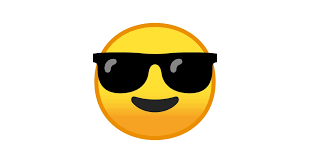 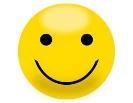 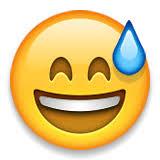 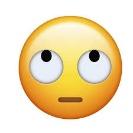 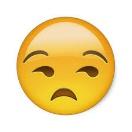 Lo logré fácilmente5 PUNTOSLo logré, aunque me costó un poco4 PUNTOSLo logré con muchas dudas3 PUNTOSCasi no lo logro2 PUNTOSNecesito actualizarme1 PUNTOINDICADORES DE MI DESEMPEÑOLo logré fácilmenteLo logré, aunque me costó un pocoLo logré con muchas dudasCasi no lo logroNecesito actualizarmePara el ser (Actitudinal)1.He organizado mi tiempo de estudio para realizar la actividad y entregarla puntualmente.2.Participé activa y efectivamente en el desarrollo de la actividad propuestas por el profesor/a.Para el saber (Conceptual)3.Reconozco las cualidades físicas y en que actividad predominan mayormente. 4.Cree mi propia rutina de ejercicios dirigida a una cualidad física específica. Para el hacer (Procedimental)6.Busqué o pedí ayuda cuando lo necesité agotando todas las instancias para aprender.7.Desarrollé la guía en mi cuaderno y/o texto cuidando mi letra y ortografía, procurando ser ordenado.PuntajePuntaje Total ObtenidoObjetivo de aprendizajeReconocer la efectividad del aprendizaje de contenidos.Analizar el proceso de aprendizaje.Evaluar tu desempeño cualitativamente.HabilidadesReconocer- analizar- evaluar Indicador de logroAutoevalúan los aprendizajes respondiendo las preguntas formuladasPje. Ideal12Pje. Mínimo Pje. Nota 12pts. nota 7.06 pts. nota 4.0Pje. IdealAuto evaluaciónMetacogniciónEvaluaciónNota Final27 pts. nota 7.0NotaNotaNotaObjetivo de aprendizajeReconocer la efectividad del aprendizaje de contenidos.Analizar el proceso de aprendizaje.Evaluar tu desempeño cualitativamente.HabilidadesReconocer- analizar- evaluar Indicador de logroAutoevalúan los aprendizajes respondiendo las preguntas formuladasAspectosAspectosLOGRADO2 puntosPOR LOGRAR1 puntoObservaciones¿Qué aprendí?Contesta la pregunta.¿Qué aprendí?Fundamenta su respuesta.¿Cómo lo aprendí?Contesta la pregunta.¿Cómo lo aprendí?Fundamenta su respuesta.¿Para qué me sirve?Contesta la pregunta.¿Para qué me sirve?Fundamenta su respuesta.EjeVida activa y saludableObjetivo del aprendizajeO.A.6 Ejecutar actividades físicas de intensidad moderada a vigorosa que desarrollen la condición física por medio de la práctica de ejercicios de resistencia cardiovascular, fuerza, flexibilidad, velocidad y coordinación mejorando sus resultados personales. HabilidadesConocer, aplicar, analizar, crear y evaluar. Indicador de logro-Reconocen y definen las distintas cualidades físicas.-Diferencian que cualidad física predomina en cada actividad deportiva o cotidiana.- Ejecutan ejercicios físicos desarrollando cada una de las cualidades.-Crean una rutina de ejercicios específicos para una cualidad. Indicadores actitudinalesLOGRADO (3)MEDIANAMENTE LOGRADO (2)APRENDIZAJE INCIPIENTE (1)Cumple con la fecha estimada de entrega.Realiza la actividaddemostrando interés y motivación para lograr los distintos objetivos de aprendizaje.Respeta el orden del trabajo realizándolo paso a paso según indica la guía o video tutorial.Indicadores conceptualesLOGRADO (3)MEDIANAMENTE LOGRADO (2)APRENDIZAJE INCIPIENTE (1)Reconoce y diferencia las distintas cualidades físicas. Realiza la rutina de ejercicios de la semana 2 dirigida a cada una de las cinco cualidades físicas.Crea una rutina de ejercicios dirigida a una cualidad en específico.Indicadores procedimentalesLOGRADO (3)MEDIANAMENTE LOGRADO (2)APRENDIZAJE INCIPIENTE (1)Buscó o pidió ayuda cuando lo necesito agotando todas las instancias para aprender.Realizó ejercicios acorde a su nivel de desarrollo y capacidades. Desarrollo la guía con letra clara, de fácil entendimiento y ordenadamente.